HOW TO USE THE QUOTATION TOOLFor guidance on how to submit an enquiry using our online quotation tool, please see the example below.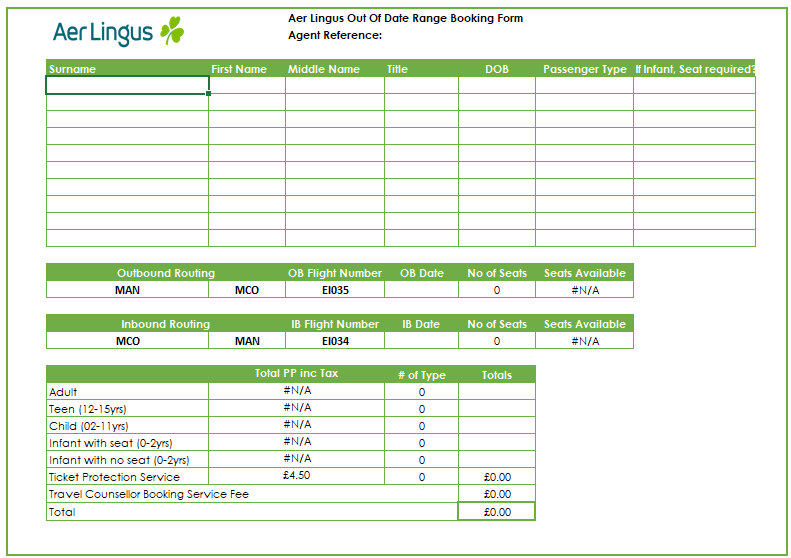 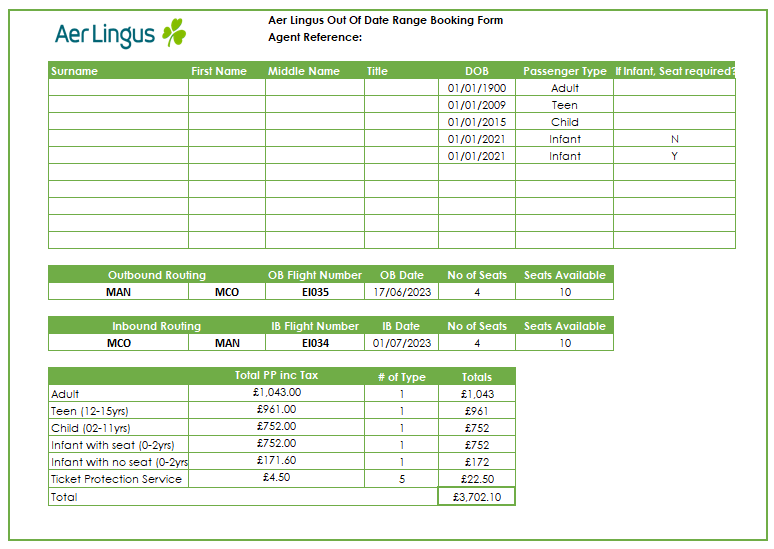 If there is no availability for the requested flights, there is a separate tab on the spreadsheet whichdisplays all flights and allocations.  Filters are available to help to filter down results 